Useful links and guidanceCoronavirus (COVID-19): guidance for children's social care servicesCoronavirus: how to stay safe and help prevent the spreadGuidance for people previously considered clinically extremely vulnerable from COVID-19Pregnancy, breastfeeding, fertility and coronavirus (COVID-19) vaccinationRA referenceCovid-19 risk assessmentActivity descriptionCOVID-19 infection prevention and control  Assessment date06/01/2022Assessor nameJudith ChandlerAssessment team membersList contributors to RAPlanned review dateIn line with government and corporate guidance or annuallyLocationVarious LocationsNumber of people exposed100+ countywideOverall residual risk level following implementation of effective control measuresMedium RiskAs of 11 January 2022 anyone who has a positive LFT test need not take a PCR test if they do not have symptoms but must self-isolate immediately and report their result on Gov.UKPeople exposedAll employees
Service users/pupils
VisitorsMembers of the public
Vulnerable children/adults
Persons with pre-existing medical conditions
First aiders
New/expectant mothersAssessment last updated06/10/2021Is this an acceptable risk? Yes/ NoTraining:  All staff will receive training and information proportionate and relevant to the activity that is being undertakenMonitor and review:  This risk assessment and its implementation will be monitored locally on at least a weekly basis and will take account of any new or updated guidance and ensure that the control measures remain relevant and effective.Communication and consultation:  Regular updates will be provided to all staff thorough team meetings/staff bulletins – feedback and comments will be welcomed.  Training:  All staff will receive training and information proportionate and relevant to the activity that is being undertakenMonitor and review:  This risk assessment and its implementation will be monitored locally on at least a weekly basis and will take account of any new or updated guidance and ensure that the control measures remain relevant and effective.Communication and consultation:  Regular updates will be provided to all staff thorough team meetings/staff bulletins – feedback and comments will be welcomed.  Training:  All staff will receive training and information proportionate and relevant to the activity that is being undertakenMonitor and review:  This risk assessment and its implementation will be monitored locally on at least a weekly basis and will take account of any new or updated guidance and ensure that the control measures remain relevant and effective.Communication and consultation:  Regular updates will be provided to all staff thorough team meetings/staff bulletins – feedback and comments will be welcomed.  Training:  All staff will receive training and information proportionate and relevant to the activity that is being undertakenMonitor and review:  This risk assessment and its implementation will be monitored locally on at least a weekly basis and will take account of any new or updated guidance and ensure that the control measures remain relevant and effective.Communication and consultation:  Regular updates will be provided to all staff thorough team meetings/staff bulletins – feedback and comments will be welcomed.  From 4am on Friday 7 January 2022 the rules for travel to England will change. Check the rules for travel to England from abroad.All public and staff in public facing areas will be required to wear face coverings - for full list of settings see Face coverings: when to wear one, exemptions, and how to make your own - GOV.UK (www.gov.uk)From 4am on Friday 7 January 2022 the rules for travel to England will change. Check the rules for travel to England from abroad.All public and staff in public facing areas will be required to wear face coverings - for full list of settings see Face coverings: when to wear one, exemptions, and how to make your own - GOV.UK (www.gov.uk)From 4am on Friday 7 January 2022 the rules for travel to England will change. Check the rules for travel to England from abroad.All public and staff in public facing areas will be required to wear face coverings - for full list of settings see Face coverings: when to wear one, exemptions, and how to make your own - GOV.UK (www.gov.uk)From 4am on Friday 7 January 2022 the rules for travel to England will change. Check the rules for travel to England from abroad.All public and staff in public facing areas will be required to wear face coverings - for full list of settings see Face coverings: when to wear one, exemptions, and how to make your own - GOV.UK (www.gov.uk)Hazard descriptionand how people are at riskPotential riskCurrent control measures (those that are in place)Additional control measures (to be identified and implemented)Residual riskAction details by whom by whenInfection causing injury or ill health effectsExposure to COVID-19 virus, i.e. through close personal contact or exposure to infections from body fluids or other excretionsMediumL3 xS412 We will continue to ensure that our staff comply with any instructions provided by the UK Health Security Agency (UKHSA) and CCC in the event of a developing infection control event.We will continue to assess, identify, support and monitor our workforce to work from home where required.We will continue to encourage all staff to regularly self-test until further notice.We will continue to remind our staff that they are responsible for ensuring they are feeling fit and well to attend work, particularly when working with children and young people.We will continue to remind line managers to report absence/self-isolation cases due to COVID-19 (suspected or confirmed) via the I-Trent system.Pre-employment/occupational health procedures are in place to identify any pre-existing conditions.We will continue to remind all staff to remain up-to-date with any routine immunisations (i.e., flu/pneumonia).We will continue to encourage all staff to take up the offer of COVID-19 vaccination when they become eligible.We will continue to remind and encourage staff to report any damage, defects, accidents, incidents, near misses and ill health, through agreed absence and wellbeing procedures to enable timely investigation and resolution.We will continue to ensure that relevant risk assessments are made available and communicated to any staff that may be exposed to harm during specific activities.We will continue to implement local infection prevention control measures at all times.Safe systems of work are monitored and reviewed locally to ensure appropriate measures are in place for laundering, cleaning, decontamination, and/or disposal of soiled items or equipment.Test kits are available to collect from County Council workplacesMediumL3 x S26Exposure to COVID-19 virus, i.e. through close personal contact or exposure to infections from body fluids or other excretions when returning to the workplaceMediumL3 xS412Return to the workplace will be gradual, and we will assess and identify which roles and numbers of staff will need to be working from corporate buildings.Corporate risk assessment for COVID-19 infection prevention and control for CCC corporate buildings .Local compliance will be monitored by line managers as far as reasonably practicable.We will continue to remind individual services of the requirement to carry out individual risk assessments for any staff classed as vulnerable, and ensure controls are in place for additional protection where required.MediumL3 x S26Exposure to COVID-19 virus, i.e. through close personal contact or exposure to infections from body fluids or other excretions when carrying out visits to private homes, schools, or any other locations for meetings etc.MediumL3 xS412We will continue to refer to our local service-specific risk assessments and COSHH risk assessments for infection control for any high-risk tasks and environments.Staff can make judgements on a case-by-case basis regarding the level of and use of PPE, however we will continue to strongly encourage our staff to use face coverings as a minimum when carrying out visits.  We have a separate risk assessment for staff visiting an educational setting: staff to refer to the risk assessment and consult with headteacher/setting manager in advance and comply with any additional control measures.Before undertaking any car journeys all staff must refer to CCC CORP022 Corporate Travel -COVID-19 risk assessment and travel separately wherever possible.When meetings take place in other (non-council) premises, staff must first ensure that a COVID-19 risk assessment has been completed, and comply with any control measures regarding the safe use of the premises.MediumL3 x S26Exposure to COVID-19 virus due to legal requirement for social distancing and the use of face coverings has endedMediumL3 xS412We acknowledge that CCC has indicated existing COVID safety measures should be retained where it is practical to do so.  Staff will be asked to work with their managers to discuss and agree service specific issues and potential solutions.We will continue to remind staff that they must wear face coverings in crowded areas such a public transport.MediumL3 x S26Exposure to COVID-19 virus, i.e. through close personal contact or exposure to infections from body fluids or other excretions during pregnancyMediumL3 xS412We will continue to follow the government guidance:  Coronavirus (COVID-19) advice for pregnant employees.We will support and encourage our pregnant staff to take up the offer of vaccination when offered it.MediumL3 x S39Staff identified as Clinically Extremely Vulnerable (CEV) or BAMEMediumL3 xS412CEV staff are still encouraged to work from home if they can. IF CEV staff are required to return to the workplace an individual risk assessment must be completed.Link to Individual risk assessmentMediumL3 x S26To be completed by the individual undertaking the risk assessment:To be completed by the individual undertaking the risk assessment:To be completed by the individual undertaking the risk assessment:To be completed by the individual undertaking the risk assessment:Name:Judith ChandlerJob title:Health, Safety and Wellbeing ManagerSignature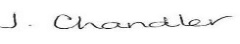 Date:06/01/2022To be completed by the Assistant Director:To be completed by the Assistant Director:To be completed by the Assistant Director:To be completed by the Assistant Director:Name:Lynn BerrymanJob Title:Assistant Director – Children and Young PeopleSignatureDate:SeveritySeveritySeveritySeveritySeveritySeverityLikelihood 1Insignificant2Minor3Moderate4Major5Most SevereLikelihood 5Very Likely5
Low Risk10
Medium Risk15
High Risk20
High Risk25
High RiskLikelihood 4Likely4
Low Risk8
Medium Risk12
Medium Risk16
High Risk20
High RiskLikelihood 3Possible3
Low Risk6
Medium Risk9
Medium Risk12
Medium Risk15
High RiskLikelihood 2Unlikely2
Low Risk4
Low Risk6
Medium Risk8
Medium Risk10
Medium RiskLikelihood 1Very Unlikely1
Low Risk2
Low Risk3
Low Risk4
Low Risk5
Low Risk